Безопасный труд глазами детейНа территории Самарской области стало традиционным проведение детского областного конкурса «Безопасный труд в моем представлении». В 2019 году в VI областном детском конкурсе «Безопасный труд в моем представлении» приняли участие учащиеся ГБОУ СОШ                  с. Большая Каменка, ГБОУ СОШ с. Красный Яр, ГБОУ СОШ             п.г.т. Мирный, ГБОУ ООШ № 2 п.г.т. Новосемейкино, ГБОУ СОШ     п.г.т. Волжский.В своих конкурсных работах ребята рассказали, насколько, на их взгляд, важно соблюдать требования и правила охраны труда. Дети и родители проявили творчество, фантазию и мастерство. Поделки удивляли своей неповторимостью и яркостью. Разнообразен был и материал, который использовался конкурсантами для поделок.Независимым компетентным жюри определены лучшие конкурсные работы в каждой возрастной категории.Лучшими в номинации «Лучшие творческие проекты (макеты, модели, изделия)» стали работы коллектива 1 класса ГБОУ СОШ с. Большая Каменка (руководитель Янкина С.И.), Ивашова Александра - ученика 3 класса ГБОУ СОШ с. Красный Яр (руководитель Бойкова Е.В.), Шириной Марии – ученицы 2 класса ГБОУ СОШ с. Красный Яр (руководитель Прохорова М.В.), Андриянова Владимира - ученика 4 класса ГБОУ СОШ п.г.т. Мирный (руководитель Яковлева В.В.). В номинации «Лучшие рисунки на тему «Безопасный труд в моём представлении» отмечены работы Мишиной Софии – ученицы 8 класса ГБОУ СОШ п.г.т. Волжский (руководитель Брыксина Е.Ю.), Кущяна Эдуарда  - ученика 8 класса ГБОУ  СОШ с. Красный Яр (руководитель Давыдова Л.Ю.), Петрусь Анастасии - ученицы 8 класса ГБОУ ООШ     № 2  п.г.т Новосемейкино (руководитель Марченко В.В.).Творческие проекты и рисунки ребят представлены для участия в финале областного конкурса. Пожелаем им победы!  Хочется поблагодарить всех принявших участие в конкурсе и  пожелать новых творческих успехов.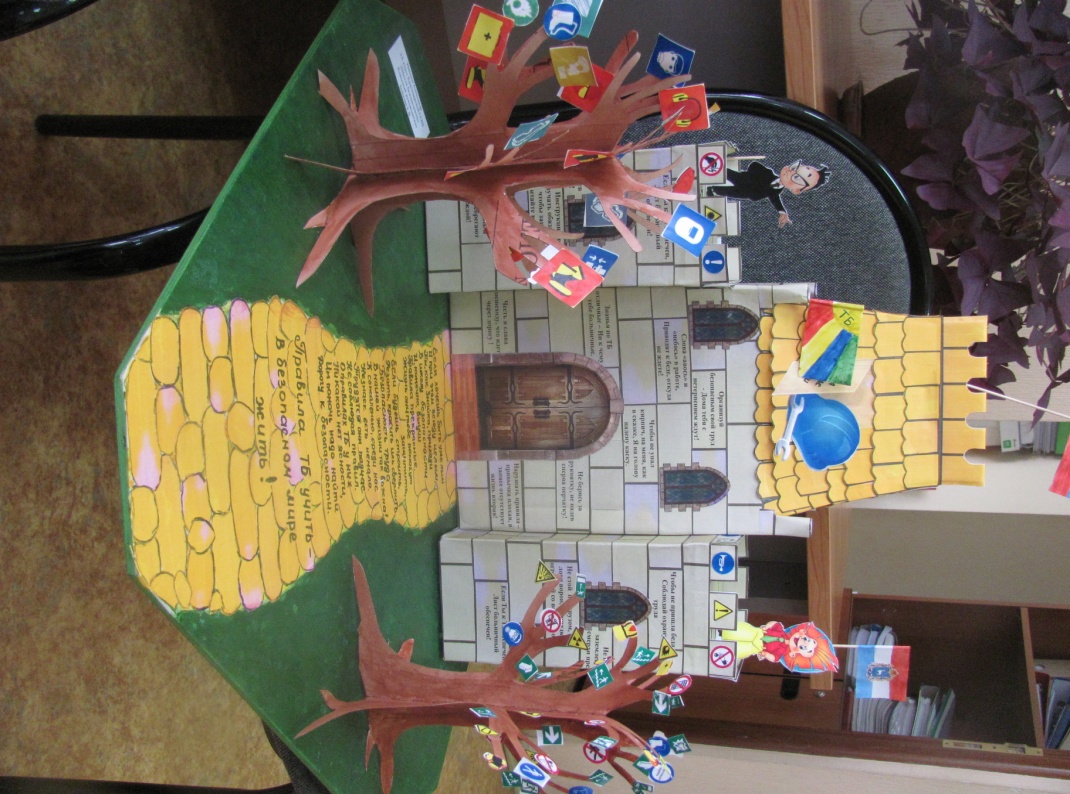 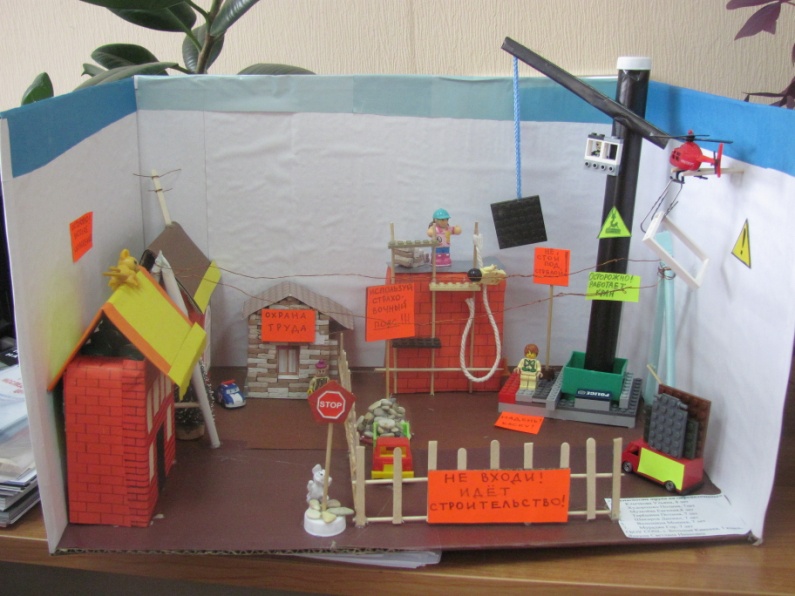 Ведущий специалист по охране труда                                       И.Н.Конева